A Meeting of Kenninghall Parish Council will be held Tuesday 10th September 2019 at 7.30pm, at the Kenninghall Primary School when the Agenda listed below will be discussed:-AGENDA1.	Apologies for Absence2.	Declarations by Councillors of any disclosable pecuniary or personal interests in any Agenda items.  In the interests of transparency, Councillors may also wish to declare any other interests they have in relation to an Agenda item, that support the principles detailed within the KPC Code of Conduct. 3.	Minutes of the Meeting of Tuesday 2nd July 20194.	Matters Arising(a) 	Parking(b) 	Dog Fouling – Playing Field(c)	Kenninghall Gateway (d)	Update on Banking(e)	Climate Emergency5.	First Public Forum6.	District and County Councillors Reports7.	Planning Matters	(a)	Update on Applications received since the meeting of 2nd July 20198.	Reports(a)	SAM 2(b)	Highways (c)	Village Hall Site & report on Village Hall Constitution (d)	Playing Field (e)	Neighbourhood Development Plan (incl. noise)9.	Financial Matters	(a) 	Westotec - £106.80 (SAM2 post)	(b) 	DataTech DTP - £4010.	Correspondence	(a)	NCC- Farming & Community Campaign	(b)	RAF Benevolent Fund Campaign	(c)	County Broadband11.	Second Public Forum12.	Any other business13.	Date of next Meeting Tuesday 1st October 2019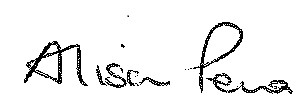 Alison Pena (Clerk to KPC)